A      FARM BUILDING - BARN(100X42+130X50+25X40+80X50) YEAR BUILT(1963/1970/1973/2015)B        FARM BUILDING - IMPLEMENT SHED Shop (30X50)YEAR BUILT (1995)C       Tractor shed  45 x 45    (1980)D        Lower barn   110 x 50   (2014)E       Machine shed    80 x 30   quanset   1972F       Green tarp barn  120 x 30   ( 1995)G       Double truss tarp barn  110 x 40   (1998)H        White tarp barn   30 x 60  (2015)I          Farther tarp barn  40 x 65  (2018)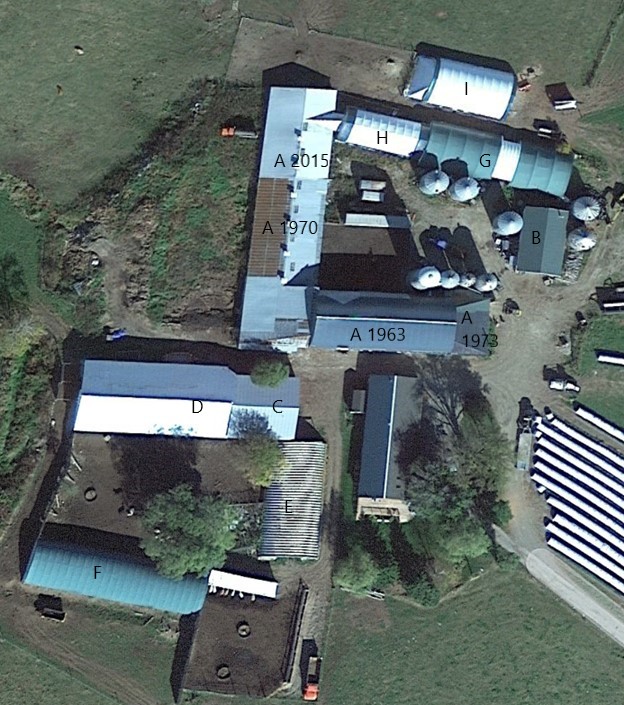 